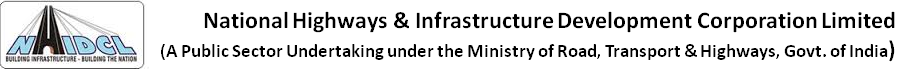 PTI Building, 3rd Floor,									        4, Parliament Street,										New Delhi-11000118.04.2016Tender Document Subject: 	Date change for submission & opening of Technical Bids (Tender document) for Manpower Placement Agency providing services of Office Staff (such as Stenographers, Office Assistant, Data Entry Operator, Multi tasking Staff) for working in NHIDCL, Headquarters, New Delhi.CorrigendumThe date of submission & opening of Technical Bids on the above subject may please be read as under: -For: 	Last date & submission of Bids			: 3:00 P.M. on 20.04.2016Read: Last date & submission of Bids			: 3:00 P.M. on 21.04.2016For: Date and time for opening of Technical Bids	: 4:00 P.M. on 20.04.2016Read: Date and time for opening of Technical Bids	: 4:00 P.M. on 21.04.2016All other terms & conditions will remain unchanged.Sunil Kumar GuptaManager (Fin.)